OSOBNE INFORMACIJEĐURIĆ ALEKSIJA 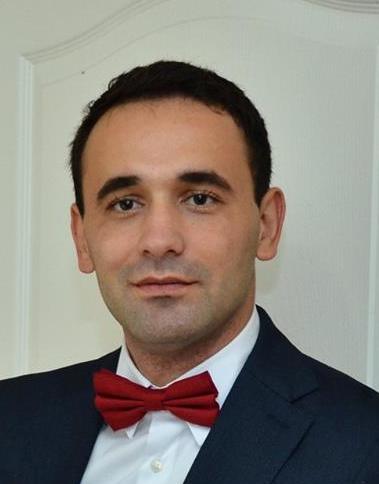  Preve Sarajevske brigade 10, Istočno Sarajevo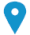  066 241 954       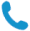 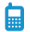  aleksijadjuric@gmail.com 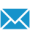 aleksija.djuric@ues.rs.ba Pol: muški Datum rođenja: 12.10.1990 Državljanstvo: Bosanskohercegovačko - RSRADNO  ISKUSTVO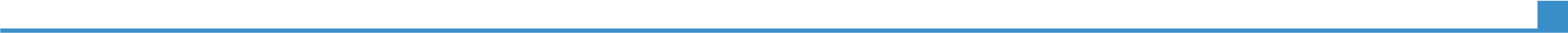 Od oktobra  2016. do            danas.Viši asistent Od oktobra  2016. do            danas.Mašinski fakultet Istočno Sarajevo, Vuka Karadžića 30, Istočno SarajevoOd oktobra  2016. do            danas.Od oktobra  2016. do            danas.Naučna oblast : Mašinske konstrukcijeOd oktobra  2014. do  Oktobra 2016.AsistentOd oktobra  2014. do  Oktobra 2016.Mašinski fakultet Istočno Sarajevo, Vuka Karadžića 30, Istočno SarajevoOd oktobra  2014. do  Oktobra 2016.Od oktobra  2014. do  Oktobra 2016.Naučna oblast : Mašinske konstrukcijeVOLONTERSKO ISKUSTVOOd marta 2012. do         septembra 2013.Predsjednik Upravnog odbora Od marta 2012. do         septembra 2013.UG Interkulturni susreti u BiH, Zagrebačka 67, Sarajevo, www.afs.baOd marta 2012. do         septembra 2013.Organizovanje i pripremanje sastanaka Upravnog odbora, razvoj  strategije i plana razvoja udruženja, nadziranje rada zaposlenih, komunikacija sa volonterima i zaposlenima , komunikacija sa lokalnim odeljenjima u Banjo Luci i Sarajevu ...Od marta 2012. do         septembra 2013.Djelatnost ili sektor : Razvoj i organizacioni odborOd septembra  2008. do  marta 2012.Volonter - koordinator Od septembra  2008. do  marta 2012.UG Interkulturni susreti u BiH, Zagrebačka 67, Sarajevo, www.afs.baOd septembra  2008. do  marta 2012.Organizovanje i pripremanje odlaska učenika iz BiH na razmjenu, organizovanje pripremnih sastanaka za učenika, organizovanje treninga za volontere ....Od septembra  2008. do  marta 2012.Djelatnost ili sektor : Organizacioni odborOBRAZOVANJE I OSPOSOBLJAVANJEOd oktobra  2015.                         do  danasDoktorske studije Od oktobra  2015.                         do  danasMašinski fakultet Niš, Aleksandra Medvedeva 14, NišMašinski fakultet Niš, Aleksandra Medvedeva 14, NišOd oktobra  2015.                         do  danasSmjer  -mašinsko inženjerstvoOblast: Mašinske konstrukcije, razvoj i inženjeringadatvakcijeade 10Godina studij: III godinaSmjer  -mašinsko inženjerstvoOblast: Mašinske konstrukcije, razvoj i inženjeringadatvakcijeade 10Godina studij: III godinaOd oktobra  2013. do     septembra 2015. godineMaster mašinstva Od oktobra  2013. do     septembra 2015. godineMašinski fakultet Istočno Sarajevo, Vuka Karadžića 30, Istočno SarajevoMašinski fakultet Istočno Sarajevo, Vuka Karadžića 30, Istočno SarajevoOd oktobra  2013. do     septembra 2015. godineSmjer  -mašinstvo Oblast master rada: Mašinske konstrukcijeadatvakcijeade 10Prosječna ocjena tokom studija: 9,57Smjer  -mašinstvo Oblast master rada: Mašinske konstrukcijeadatvakcijeade 10Prosječna ocjena tokom studija: 9,57Od septembar  2009. do septembra 2013. godineDiplomirani inženjer mašinstva Od septembar  2009. do septembra 2013. godineMašinski fakultet Istočno Sarajevo, Vuka Karadžića 30, Istočno SarajevoMašinski fakultet Istočno Sarajevo, Vuka Karadžića 30, Istočno SarajevoOd septembar  2009. do septembra 2013. godineSmjer  -mašinstvo sa akcentom na proizvodno mašinstvo, energetiku i inženjerski dizajin proizvoda.Prosječna ocjena tokom studija: 9,95Smjer  -mašinstvo sa akcentom na proizvodno mašinstvo, energetiku i inženjerski dizajin proizvoda.Prosječna ocjena tokom studija: 9,95Od septembra  2005. do maja 2009. (osim školske 07/08)Gimnazija Od septembra  2005. do maja 2009. (osim školske 07/08)Stednjoškolsi centar „Milutin Milanković“ Milići, Supač polje bb, MilićiStednjoškolsi centar „Milutin Milanković“ Milići, Supač polje bb, MilićiOd septembra  2005. do maja 2009. (osim školske 07/08)Opšti smjer Opšti smjer Od septembra  2007. do jula 2008. Gimnazija (kao učenik na razmjeni)Od septembra  2007. do jula 2008. Gymnasium  Plochingen am Neckar, Tannenstrasse 17, Plochingen, NjemačkaGymnasium  Plochingen am Neckar, Tannenstrasse 17, Plochingen, NjemačkaOd septembra  2007. do jula 2008. Prirodno-matematički smjerPrirodno-matematički smjerLIČNE VJEŠTINEMaterinski jezikSrpskiSrpskiSrpskiSrpskiSrpskiSrpskiSrpskiSrpskiSrpskiOstali jeziciRAZUMIJEVANJE RAZUMIJEVANJE RAZUMIJEVANJE GOVOR GOVOR GOVOR GOVOR PISANJE PISANJE Ostali jeziciSlušanje Slušanje Čitanje Govorna interakcija Govorna interakcija Govorna produkcija Govorna produkcija Njemački jezikB2B2B2B2B2B2B2B2B2Stečeno svjedočanstvo o završenom 11 razredu gimnazije u NjemačkojStečeno svjedočanstvo o završenom 11 razredu gimnazije u NjemačkojStečeno svjedočanstvo o završenom 11 razredu gimnazije u NjemačkojStečeno svjedočanstvo o završenom 11 razredu gimnazije u NjemačkojStečeno svjedočanstvo o završenom 11 razredu gimnazije u NjemačkojStečeno svjedočanstvo o završenom 11 razredu gimnazije u NjemačkojStečeno svjedočanstvo o završenom 11 razredu gimnazije u NjemačkojStečeno svjedočanstvo o završenom 11 razredu gimnazije u NjemačkojStečeno svjedočanstvo o završenom 11 razredu gimnazije u NjemačkojEngleski jezikB2B2B2B2B2B2B2B2B2Engleski jezik učen kroz srednju školu kao prvi strani jezikEngleski jezik učen kroz srednju školu kao prvi strani jezikEngleski jezik učen kroz srednju školu kao prvi strani jezikEngleski jezik učen kroz srednju školu kao prvi strani jezikEngleski jezik učen kroz srednju školu kao prvi strani jezikEngleski jezik učen kroz srednju školu kao prvi strani jezikEngleski jezik učen kroz srednju školu kao prvi strani jezikEngleski jezik učen kroz srednju školu kao prvi strani jezikEngleski jezik učen kroz srednju školu kao prvi strani jezik                                        Ruksi jezik         A1      A2      A2      A2   A2   A2   A2   A2      A1Ruski jezik učen kroz srednju školu kao drugi strani jezikRuski jezik učen kroz srednju školu kao drugi strani jezikRuski jezik učen kroz srednju školu kao drugi strani jezikRuski jezik učen kroz srednju školu kao drugi strani jezikRuski jezik učen kroz srednju školu kao drugi strani jezikRuski jezik učen kroz srednju školu kao drugi strani jezikRuski jezik učen kroz srednju školu kao drugi strani jezikRuski jezik učen kroz srednju školu kao drugi strani jezikRuski jezik učen kroz srednju školu kao drugi strani jezikStupnjevi: A1/2: Početnik - B1/2: Samostalni korisnik - C1/2 Iskusni korisnikZajednički europski referentni okvir za jezikeStupnjevi: A1/2: Početnik - B1/2: Samostalni korisnik - C1/2 Iskusni korisnikZajednički europski referentni okvir za jezikeStupnjevi: A1/2: Početnik - B1/2: Samostalni korisnik - C1/2 Iskusni korisnikZajednički europski referentni okvir za jezikeStupnjevi: A1/2: Početnik - B1/2: Samostalni korisnik - C1/2 Iskusni korisnikZajednički europski referentni okvir za jezikeStupnjevi: A1/2: Početnik - B1/2: Samostalni korisnik - C1/2 Iskusni korisnikZajednički europski referentni okvir za jezikeStupnjevi: A1/2: Početnik - B1/2: Samostalni korisnik - C1/2 Iskusni korisnikZajednički europski referentni okvir za jezikeStupnjevi: A1/2: Početnik - B1/2: Samostalni korisnik - C1/2 Iskusni korisnikZajednički europski referentni okvir za jezikeStupnjevi: A1/2: Početnik - B1/2: Samostalni korisnik - C1/2 Iskusni korisnikZajednički europski referentni okvir za jezikeStupnjevi: A1/2: Početnik - B1/2: Samostalni korisnik - C1/2 Iskusni korisnikZajednički europski referentni okvir za jezikeKomunikacijske vještineVeoma komunikativan i spreman za timski rad. Komunikativne vještine stekao kao volonter i predsjednik Upravnog odbora već  pomenute organizacije.Veoma komunikativan i spreman za timski rad. Komunikativne vještine stekao kao volonter i predsjednik Upravnog odbora već  pomenute organizacije.Organizacijske / rukovoditeljske vještineVeoma organizovam, preuzima incijativu, kreativan i dobro se snalazi sa pravnim  poslovima. Dobro upravlja organizacijom i vlada situacijom.Socijalne  vještine Otvoren za kritiku i timski je igrač. Spreman za nove izazove.Kompjuterske vještineWindows OS; Microsoft office: Word, Exel, PPT; InternetAutoCAD, Autodesk Inventor, Ansys, MS Project, SolidWorsk, KissSoftVozačka dozvola Vozačka dozvola  B  kategorijeDODATNE INFORMACIJENagrade Povelja rektora za njabolje studente Univerziteta u Istočnom SarajevuNagrada Dekana za studenta generacije Mašinskog fakulteta u Istočnom SarajevuNagrada kompanije „Bosit“ a.d. Milići za nojboljeg studenta opštine MilićiStipendijeDobitnik 5 stipendija fonda dr Milan Jelić (3 za osnovne studije i 2 za master studije)Dobitnik 3 stpendije Ministarstva prosvjete i kulture RS za uspješne studente III ciklusa studija u inos.Naučno-stručni rad Ima objavljeno više od 20 naučno stručnih radova iz oblasti Mašinskih konstrukcijaPRILOZI